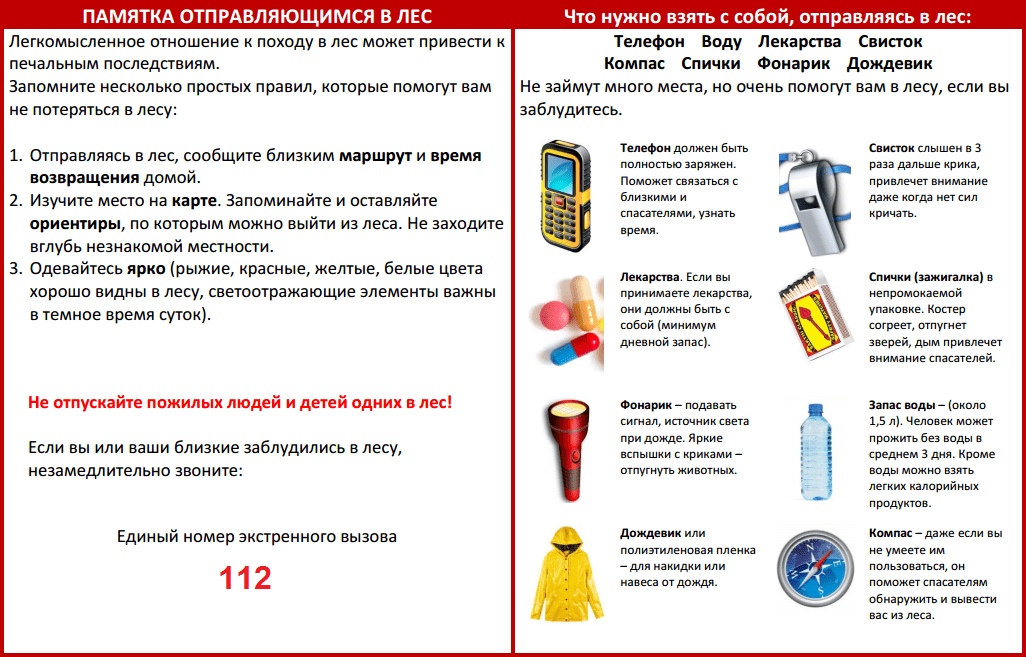 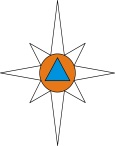 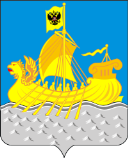 МЧС России по Костромской области информирует: